Ceintures de numÉrationCM2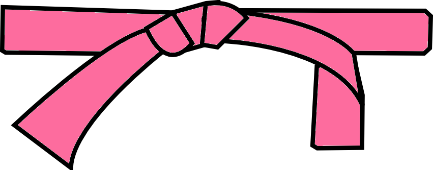 Les nombres en chiffresComparer les grands nombres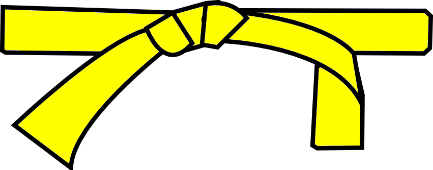 Les nombres en lettresRanger les grands nombres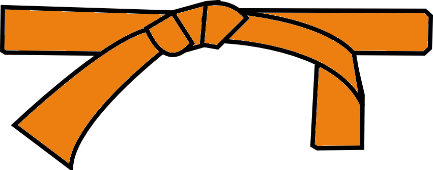 Décomposer les grands nombresDécomposer les grands nombres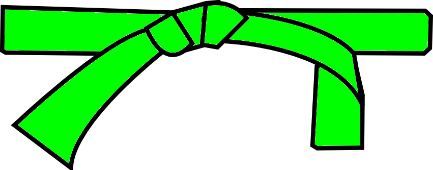 Encadrer les grands nombresEncadrer les grands nombres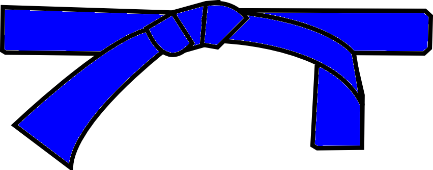 Écrire une fractionConstruire une figure à partir d’une fraction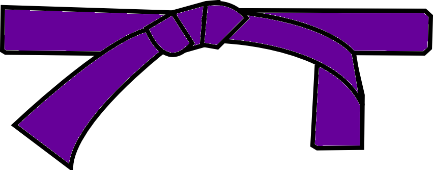 Placer une fractionTransformer une fraction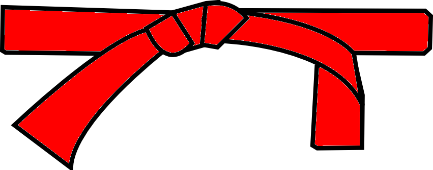 Fractions décimales et nombres décimauxFractions décimales et nombres décimaux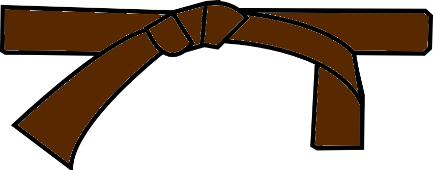 Les décimaux en chiffresComparer les décimaux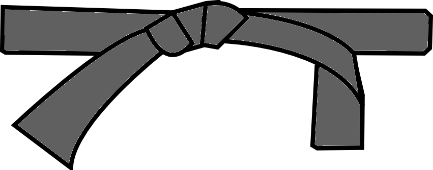 Les décimaux en lettresRanger les décimaux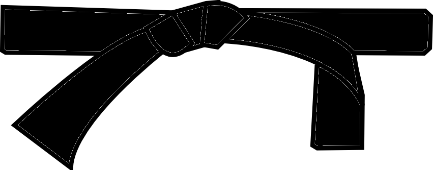 Placer les décimauxEncadrer les décimaux